Занятие 4. «Солёной сказочке конец, а кто слушал - молодец».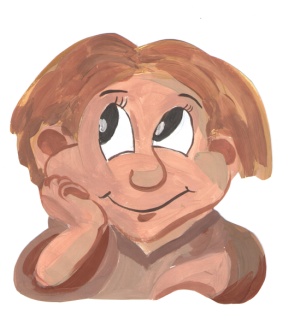 Самостоятельная работа     Вопросы к 3D- туруКак называлась соль, которую варили на Усть-Боровском солеваренном заводе? Обведи правильное название:Морянка           КлючевкаПермянкаПермячкаИз какого дерева делали трубы для солеваренного завода?_________________________________________________Сначала на заводе соль в мешках за спиной  переносили соленосы. Затем соль стали перевозить в вагонетках, и появилась новая профессия. Как она называлась?    _________________Цирены – сковороды для варки соли, делались из железа. Сколько лет мог служить цирен, прежде чем его нужно было заменить на новый?До 10 летДо 5 летДо 3 летГде хранили вываренную за год соль?  _________________________В каком году Усть-Боровской солеваренный завод стал Музеем? ______________Как звали основателя Усть-Боровского сользавода?___________________________________________